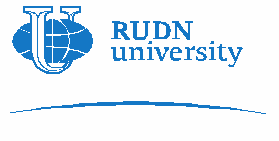 РОССИЙСК	ИЙ  УНИВЕРСИТЕТ ДРУЖБЫ НАРОДОВPSI CHI – THE INTERNATIONAL HONOR SOCIETY IN PSYCHOLOGY (США)УНИВЕРСИТЕТ БЕЛГРАДА (СЕРБИЯ)ИНСТИТУТ ПЕДАГОГИЧЕСКИХ ИССЛЕДОВАНИЙ РЕСПУБЛИКИ СЕРБИЯЕВРАЗИЙСКИЙ НАЦИОНАЛЬНЫЙ УНИВЕРСИТЕТ ИМ. Л.Н.ГУМИЛЁВА (АСТАНА, КАЗАХСТАН)	РОССИЙСКИЙ НОВЫЙ УНИВЕРСИТЕТНОВОСИБИРСКИЙ ГОСУДАРСТВЕННЫЙ ПЕДАГОГИЧЕСКИЙ УНИВЕРСИТЕТ	РОССИЙСКИЙ ГОСУДАРСТВЕННЫЙ УНИВЕРСИТЕТ ФИЗИЧЕСКОЙ КУЛЬТУРЫ, СПОРТА , МОЛОДЁЖИ И ТУРИЗМАИНФОРМАЦИОННОЕ ПИСЬМОУважаемые коллеги!15 - 16 ноября  . в Российском университете дружбы народов на базе кафедры социальной и дифференциальной психологии состоитсяМеждународная конференция молодых ученых             «ПСИХОЛОГИЧЕСКАЯ НАУКА И ПРАКТИКА»Основные направления работы конференции:Проблема исследования личности в психологии и гуманитарных науках.Кросс-культурные исследования в современной психологии.Современные исследования социальных явлений.Развитие и самореализация личности в поликультурном пространстве.Инновационные технологии и разработки в практической психологии.К участию в конференции приглашаются: молодые ученые, преподаватели, практические психологи, научные сотрудники, докторанты, аспиранты, соискатели, магистранты, студенты. Формат мероприятия предполагает пленарное и секционные заседания, круглые столы и мастер-классы. Участники конференции могут предложить свои темы круглого стола и мастер-классов по тематике конференции. Оргкомитет рассмотрит предложения и найдет возможность проведения того или иного дополнительного мероприятия в рамках конференции. По материалам конференции будет опубликован сборник (c индексом ISBN, регистрацией в РИНЦ), в который будут включены статьи, соответствующие вышеуказанной проблематике.Сертификаты участия в конференции выдаются только очным участникам!Рабочие языки конференции – русский и  английскийТребования к оформлению материалов:- объем до 5 страниц; - формат MS Word-1998-2003 с расширением *.doc;- шрифт Times New Roman, размер шрифта – 12 , интервал – одинарный;- размер полей: верхнее – 6,1см; нижнее – 6,5см; правое – 4,9см; левое – 4,9см; абзацный отступ – ;- название статьи - заглавными буквами, полужирным шрифтом, форматирование по центру;- через строчку - инициалы и фамилия автора(ов), полужирный курсив, форматирование по центру; - следующая строка – страна, город, название организации, строчными буквами, форматирование по центру;- далее через строчку следует текст, выравнивание текста – по ширине;- не включать графические объекты; не применять стили, не использовать функцию «Списки» и специальные возможности, предоставляемые меню «Формат – Абзац – Положение на странице»; исключить автоматические переносы;- выделения в тексте допускаются только курсивом и полужирным шрифтом, разрядка и подчеркивание исключаются;- при необходимости, ссылки на литературу оформляются следующим образом: в тексте в квадратных скобках в виде номера, соответствующего номеру данной работы в списке литературы (например: [1]). Ссылки в виде сносок недопустимы. При использовании цитат обязательно указывать страницу источника (например [3, с. 17]);- список литературы входит в общий объем статьи – печатается после основного текста 10 шрифтом под заголовком Литература, по алфавиту, нумерация в квадратных скобках (например: [1]). Статьи, не соответствующие данным требованиям или превышающие максимально допустимый объем, в сборник не включаются!!!ОБРАЗЕЦЭФФЕКТИВНОСТЬ НЕВЕРБАЛЬНЫХ СРЕДСТВ УБЕЖДАЮЩЕЙ КОММУНИКАЦИИВ.П. ЛачугинаРоссия, Москва, РУДНТекст…ОРГАНИЗАЦИОННЫЙ ВЗНОС:Оргвзнос для студентов и аспирантов составляет 800 рублей (в том числе НДС 18%). Студенты граждане РФ и иностранные студенты, обучающиеся в РФ, желающие получить сборник по почте, оплачивают Оргвзнос 1000 рублей (в том числе НДС 18%). Оргвзнос для молодых ученых граждан РФ составляет 1000 рублей (в том числе НДС 18%). Молодые ученые граждане РФ, желающие получить сборник по почте, оплачивают Оргвзнос 1 200 рублей (в том числе НДС 18%).Все банковские комиссии оплачиваются за счет Заказчика.(см. приложение 2). ЗАЯВКИ НА УЧАСТИЕ В КОНФЕРЕНЦИИ ПРИНИМАЮТСЯ ДО 5 НОЯБРЯ 2018 г.МАТЕРИАЛЫ БУДУТ ПРИНИМАТЬСЯ ДО 10  НОЯБРЯ 2018 г.по электронной почте e-mail: psychologyrudn18@yandex.ruПравила для сообщений:- тема: «Заявка на конференцию /ноябрь/2018» или «Материалы конференции /ноябрь/2018»;- к сообщению в виде вложений должны быть прикреплены файлы:1) материалы, оформленные согласно требованиям (название файла – Тезисы_ФИО автора);2) заявка на конференцию (см. форму в приложении 1) название файла – Заявка_ФИО автора;3) отсканированная квитанция об оплате оргвзноса, название файла – Квитанция_ФИО автора.Формы участия в конференции (просим обязательно отметить в заявке):Очное участие в конференции и выступление с докладом.Очное участие в конференции без выступления.Заочное участие (публикация тезисов с последующей рассылкой сборника).Проезд, питание и проживание за счет командирующей стороны!КОНТАКТНАЯ ИНФОРМАЦИЯ:Почтовый адрес Оргкомитета: 117198, Москва, ул. Миклухо-Маклая, д.10/2, кафедра социальной и дифференциальной психологии РУДН (каб. 627);Телефон: (495) 434-43-64; (495) 787-38-03 (доб. 12-67)E-mail:  psychologyrudn18@yandex.ruПриложение 1Сведения об участниках конференции«ПСИХОЛОГИЧЕСКАЯ НАУКА И ПРАКТИКА»(все графы просим заполнять без сокращений)БЛАГОДАРИМ ЗА СОТРУДНИЧЕСТВО!Приложение №2Образец платежного документаНазначение платежа:  «Оплата по договору оферты № 3318964003522 от 2.10.2018 г.за участие в Международной конференции молодых ученых «Психологическая наука и практика». Код 0511805»Ф.И.О. участника____________________________________№ Заявки___________________________________________1.Фамилия, имя, отчество2.Страна3.Город4.Место учебы или работы (вуз, кафедра и т.п.)5.Год (курс) обучения или должностьУказать являетесь студентом, аспирантом, соискателем6.Научный руководитель (ФИО, ученая степень и звание)7.Телефон8.E-mail9.Почтовый адрес10.Участие в конференции (выбрать)Очное с выступлениемОчное без выступленияЗаочное 11.Сертификат участника с очным участием (выбрать)данет12.Необходимое оборудование 13.Направление работы конференции14.Тема доклада/публикацииПАО БАНК ВТБ г. МоскваБанк получателяПАО БАНК ВТБ г. МоскваБанк получателяПАО БАНК ВТБ г. МоскваБанк получателяПАО БАНК ВТБ г. МоскваБанк получателяПАО БАНК ВТБ г. МоскваБанк получателяБИКБИК04452518730101810700000000187044525187301018107000000001870445251873010181070000000018704452518730101810700000000187044525187301018107000000001870445251873010181070000000018704452518730101810700000000187ПАО БАНК ВТБ г. МоскваБанк получателяПАО БАНК ВТБ г. МоскваБанк получателяПАО БАНК ВТБ г. МоскваБанк получателяПАО БАНК ВТБ г. МоскваБанк получателяПАО БАНК ВТБ г. МоскваБанк получателяК/с. №К/с. №044525187301018107000000001870445251873010181070000000018704452518730101810700000000187044525187301018107000000001870445251873010181070000000018704452518730101810700000000187044525187301018107000000001877728073720772801001772801001772801001772801001Сч.№Сч.№40503810900054000001405038109000540000014050381090005400000140503810900054000001405038109000540000014050381090005400000140503810900054000001РУДНПолучательРУДНПолучательРУДНПолучательРУДНПолучательРУДНПолучательВид оп.Вид оп.0101Срок плат.Срок плат.555РУДНПолучательРУДНПолучательРУДНПолучательРУДНПолучательРУДНПолучательНаз. Пл.Наз. Пл.0101Очер.плат.Очер.плат.555РУДНПолучательРУДНПолучательРУДНПолучательРУДНПолучательРУДНПолучательКодКод0101Рез.полеРез.поле55545905000 000000